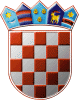 REPUBLIKA HRVATSKAKRAPINSKO – ZAGORSKA ŽUPANIJAGRAD ZLATARGRADSKO VIJEĆEKLASA: 361-03/22-01/14URBROJ: 2140-07-01-23-4Zlatar,  	Na temelju članka 31. stavak 3. Zakona o postupanju s nezakonito izgrađenim zgradama („Narodne novine“ broj  86/12, 143/13, 65/17, 14/19) i članka 27. Statuta Grada Zlatara („Službeni glasnik Krapinsko-zagorske županije“ broj 36A/13, 9/18, 9/20, 17A/21), Gradsko vijeće Grada Zlatara na __ sjednici održanoj __. prosinca  2023. godine, donijelo jeI. izmjene i dopune Programautroška sredstava od naknada za zadržavanje nezakonito izgrađenih zgrada u prostoru za 2023. godinuČlanak  1.U Programu utroška sredstava od naknada za zadržavanje nezakonito izgrađenih zgrada u prostoru za 2023. godinu  („Službeni glasnik Krapinsko-zagorske županije“ broj 57A/22) članak 1. mijenja se i glasi:„Prihod Proračuna Grada Zlatara za 2023. godinu od naknada za zadržavanje  nezakonito izgrađenih zgrada u prostoru, kao 30% dio ukupnog iznosa sredstava, planiran je u iznosu od 800,00 EUR.“Članak  2.Ova I. izmjena i dopuna Programa objavit će se u „Službenom glasniku Krapinsko-zagorske županije“, a stupa na snagu dan nakon objave.PREDSJEDNICADanijela Findak